TERRACE COVERING WITH ROTATABLE ALUMINIUM BLADESManufacturerRENSON Sunprotection-Screens NV, Kalkhoevestraat 45, 8790 Waregem – Belgium
Tel. +32(0)56 62 71 11, fax. +32 (0)56 60 28 51, info@renson.be, www.renson-outdoor.com(You can omit the text highlighted in red according to your choice)DescriptionCamargue® is an aluminium terrace covering comprising a horizontal sun protection roof, equipped with a rotatable extruded aluminium blade system, which is supported by one, two or four vertical columns, depending on the installation type. The terrace covering can be installed as a free-standing unit or against a façade.DimensionsSpan:	Minimum 1800 mm	Maximum 4500 mmPivot:	Minimum 1800 mm	Maximum 6200 mmFree passage height 	Maximum 2800 mmTotal height, without the motor box:	Free passage height + 260 mmTotal height with blades in the vertical position: free passage height + 260 mm + 95 mmInformation:
The "Span side" corresponds to the span of the blades
The "Pivot side" is the side where the blades rotate (or pivot)System implementationFrame:A sturdy surrounding frame made of extruded aluminium profiles Height: 	260 mmDepth of the Span frame profile: 150 mmDepth of the Picot frame profile: 220 mmInclination: 	0°Blades:Sun protection blades made of extruded aluminiumDouble-walled for handling a heavy snow loadRotatable through 150°Underside: completely flatUpper side: sharply defined edges + water drainage gutter Side edges equipped with hidden fixed L-profile to stop water run-backThe specific design ensures water drainage when the blades are closedAnd water drains off when you rotate the blades after a shower  Blade mounting:Fitting into the pivot -sides using the stainless steel shaftsA slight inclination on the blades for optimum water drainageColumns:The installation uses 1, 2 or 4 columns, depending on the installation type.Dimensions: 150 x 150 mmConsists of a central, cross-shaped profile, finished with L-profile s that can be implemented according to custom design, using them as side channels, column lights or as limitation of rapid passageMounting bases:There are 3 types:Visible mounting bases with a visible ground plateInvisible mounting basesCast mounting basesMotorisation:Electrical: using a 24 VDC linear motor with driving profile.
To connect to the mains voltage (230 Volt AC) through the supplied transformer.Placement: The motors are invisibly integrated into the pivot profileWater drainage:Downwards: There is a Ø 50 mm hole provided for drainage in the gutter on the edge of each pivot- side. Each hole has a drainage trap that serves as a leaf catcher and a connection for a drainpipe (Ø 50 mm)Sidewards: There are 2 Ø 50 mm holes provided for water drainage on the outside of the lowest pivot profile, and there is one Ø 50 mm hole provided on the other pivot profile, to which you can connect a drainpipe.Colour:All visible aluminium profiles are coated in your choice of architectural textured RAL colour (60-80 microns)Assembly:All fixings (e.g. screws) are made of stainless steelPower supply and wiring:Electrical cables are integrated fully and invisibly into the terrace coveringTechnical data:Maximum weight of snow load:See the chart below, according to the dimensions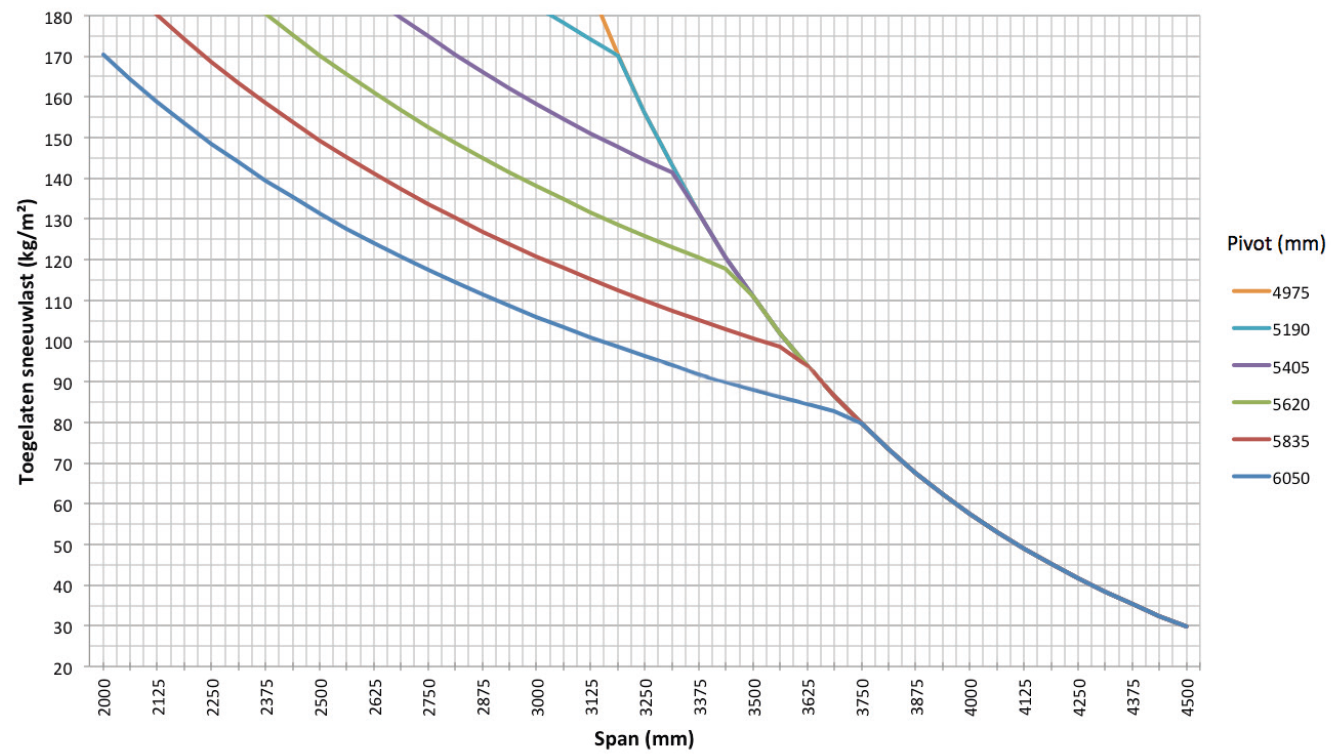 Maximum wind speed when controlling the blades:50 km per hourWind resistant up to:120 km per hour (with closed blades)Water drainage and precipitation rate:The terrace covering can handle precipitation rate that corresponds to a rain shower with an intensity of 0.04 L/sec/m² up to 0.05 L/sec/m², which a maximum duration of 7 minutes. This type of heavy shower occurs on average twice a year. (See the Belgian rain statistics: NBN B 52-011)WarrantyFive years product warranty on the structure (covering all faults that could occur during normal domestic use and when there has been regular maintenance)Five years warranty on Somfy®- automationTwo years warranty  on the blade motorTen years warranty on the colour integrity of powder coating on the aluminium profilesFive years warranty on gloss (powder coating )OptionsUp/Down LED lighting:Integrated LED lighting along the full length of the inner side of the frame equipped with Upwards and/or Downwards lightingUp:Warm white light, 120 LEDs/m | +/- 2800 K | 550-680 lumens/mPure white light, 120 LEDs/m | +/- 5000 K | 550-680 lumens/mDown:Warm white light, 120 LEDs/m | +/- 2800 K | 550-680 lumens/mPure white light, 120 LEDs/m | +/- 5000 K | 550-680 lumens/mRGB 60 LEDs/m | 550-700 lumens/mLoggia sliding panelsLoggia sliding panels comprise 40 x 40, 40 x 55 or 40 x 70 mm powder coated aluminium frames, depending on the passage height. The 40 mm side is always facing towards the frontThis frame is filled in with:Square, aluminium, fixed bladesSquare, aluminium, rotatable bladesSquare, Western Cedar, fixed bladesSquare, Western Cedar, rotatable bladesGlass fibre screen fabricThe sliding panels are suspended in aluminium upper rails and slide in an aluminium bottom railOperation is manualThe system can handle height differences of up to 5 cm, using a flexible lower guide systemSee the specification text for Loggia sliding panels for a detailed product descriptionIntegrated FixscreensIt is possible to integrate vertical sun protection fabric screens in the terrace coverings with a passage height ≤ 2.8 mThe frame profiles of the basic structure also form the box for the overhead sun protectionThe side channels are made of extruded aluminium They are 3-pieceThe stepped shape in both components allows you to screw the side channels easily and in the proper manner onto the columnsSee the specification text for Fixscreens for a detailed product descriptionGlass wallYou can build glass sliding panels into terrace coverings with up to 2600 mm passage heightThe glass profiles are made of powder-coated extruded aluminium The control is manualThe glass sliding panels are supported at the bottom by an extruded aluminium rail that is finished with a corrosion resistant guide channel  The glass is 10 mm thick safety-glassYou can close the glass wall securely using a lock that you can open and close with a key from either side.Beam:You can equip the terrace covering with a Beam-
module, an aluminium housing that can house a heating element (Heat) and loudspeakers (Sound).Mountable on the inner side of the frame profile on the Span-sideYou can swing the module (stepless) through 30° for adjustmentHeat:A heating element that you can integrate in the Beam-module The visible, corrugated plate is anodised in blackConvection heatPower: 2600 W/Heat, Power rating = 12 A/HeatIP 65RTS control (exclusive receiver, remote and controls)Sound:"Flat Panel" type speakers that integrate into the Beam-module"Plane Wave" technology25 W RMS, Flat Panel Speaker50 W peak capacity, Flat Panel SpeakerIP 65Connection: Connects to a tuner/amplifier using an audio cableRain sensor kit: Capacity: Rain sensor, mounting materials and accessoriesAction:Closes the blades automatically when there is rainRotates the blades to their pre-set snow position whenever there is precipitation combined with a freezing temperatureIt is mounted on a slight incline and has a tiny heating element for better sensor dryingWind sensor kit: Capacity: Somfy Eolis RTS Wind sensor and extra accessoriesAction: The blades should be closed when wind speeds are > 50 km/hour, to conform to our warranty terms The wind sensor has priority over the rain sensorNormsThis product is made to conform to, satisfies and/or has been tested according to the norm: EN 13561